Конспект развлечения в средней группе«Нежданный гость»образовательная область «Безопасность»МДОУ «Детский сад комбинированного вида № 172»Ленинский район г. Саратоввоспитатель: Венедиктова Л.А.Цель:Уточнить и закрепить знания детьми правил дорожного движения.Задачи:Учить различать элементы дорог (проезжая часть, тротуар, пешеходный переход «зебра»).Помочь запомнить знаки «Пешеходный пешеход», «Осторожно, дети!», «Велосипедная дорожка».Расширять знания детей правил безопасного поведения на улицах города.Формировать навыки самосохранения.Совершенствовать в играх – соревнованиях навыки бега, ловкость.Воспитывать чувство коллективизма, умение радоваться своему успеху и успеху товарищей, отзывчивость и желание помочь другу в сложных ситуациях. Предворительная работа:Познавательные занятия, беседы по ознакомлению с правилами дорожного движения.Экскурсии к перекрестку.Чтение художественной литературы.Знакомство на физкультурных занятиях с играми – эстафетами.Материалы и оборудование:Дорожные знаки; картинки инспектора ПДС и светофора; 2 коляски для кукол; 2 куклы; кубики – 2 красных, 2 желтых, 2 зеленых.1.Ход развлечения:Под музыку А.Филиппенко «Веселый марш» дети входят в зал и садятся на стульчики.Воспитатель. Ребята, мы живем с вами в красивом городе с широкими улицами, по которым движется много легковых и грузовых автомобилей, автобусов. И никто никому не мешает. Это потому, что есть строгие правила для водителей автомобилей и пешеходов. О них мы сегодня и поговорим.Воспитатель. Вы знаете правила дорожного движения?Дети. Да.Воспитатель. Очень хорошо. Детский сад и дома, где вы живете, находятся рядом с большой дорогой. Если мы внимательно прислушаемся, то услышим гул машин, они мчатся на большой скорости. Рядом с дорогой для машин есть еще одна дорожка. Как она называется?Дети. Тротуар.Воспитатель. Правильно! Вам часто приходится переходить большую дорогу по пути в магазин или в детский сад. Чтобы переходить дорогу, надо знать правила дорожного движения. Кто знает, как нужно переходить дорогу?1-й ребенокНа дороге – множество правил, Кто где едет, куда как идти.Их придумали, чтобы аварийНе случилось с тобою в пути.2-й ребенокКогда улицу надо тебе перейти, О правиле помни простом:Сначала налево ты посмотри, Направо взгляни потом.Воспитатель. Есть еще одно правило для маленьких пешеходов, которые еще ходят в детский сад. Какое? Дети. Переходить проезжую часть улицы, держась за руку взрослого.На фланелеграф выставляется картинка с изображением инспектора ДПС.2.Воспитатель. А вы знаете, кто это? Это инспектор ДПС – Дорожно – патрульной службы. Он следит за порядком на дорогах. Сотрудники ДПС мужественные люди, они несут службу и в жару, и в холод. Они проверяют исправность машин, следят за соблюдением правил дорожного движения, первыми приходят на помощь в автомобильных авариях. 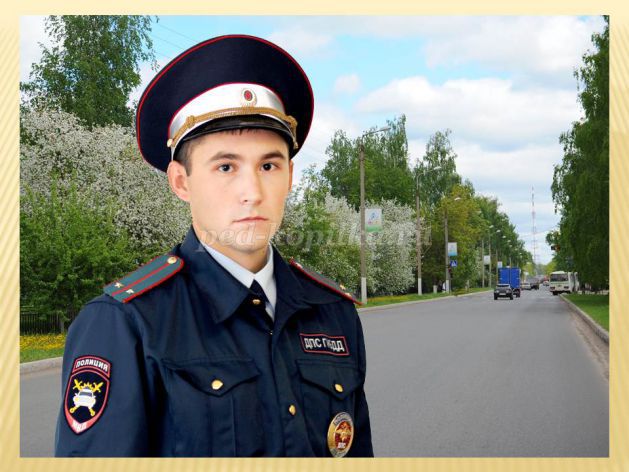 Воспитатель. Я бы, ребята, хотела с вами поиграть и посмотреть, как вы ведете себя на улице.Игра «Малыши и взрослые»Дети под музыку гуляют, бегают, по заданию ведущего меняя движение по «тротуару», на смену музыки находят свою пару, переходят дорогу по «зебре».Воспитатель. Молодцы! В игре все соблюдали правила дорожного движения. Скажите, почему вы играли только в специально отведенном месте, а не на проезжей части дороги?3-й ребенокИ малышки даже знают:На дороге не играют!И без мам гулять нельзя! Это помните, друзья!Игра «Слушай и запоминай»Дети встают в круг, а воспитатель стоит в середине. Дети идут по кругу под музыку. Воспитатель останавливается и задает вопрос, ребенок должен ответить.Где нужно переходить улицу?Где должны ходить пешеходы?Какой знак висит недалеко от школ и детских садов?Можно ли играть на проезжей части?Воспитатель. Молодцы, на все вопросы ответили.Отдохнули наши ноги.Им пройтись бы по дороге, Еще лучше – пробежаться, В быстроте посостязаться.Воспитатель. В две команды становись.Дети строятся на линию старта в две колонны3.Соревнования:«Прокати куклу».«Кто быстрее составить светофор из кубиков»Воспитатель. Молодцы, ребята! Вы показали, какие вы ловкие, быстрые. Посмотрите: на фланелеграфе – висят дорожные знаки, но изображения скрыты. Дорожные знаки откроются только тогда, когда вы отгадаете мои загадка.Подошли мы к мостовой.Знак висит над головой:Человек шагает смелоПо полоскам черно-белым.(«Пешеходный пешеход» 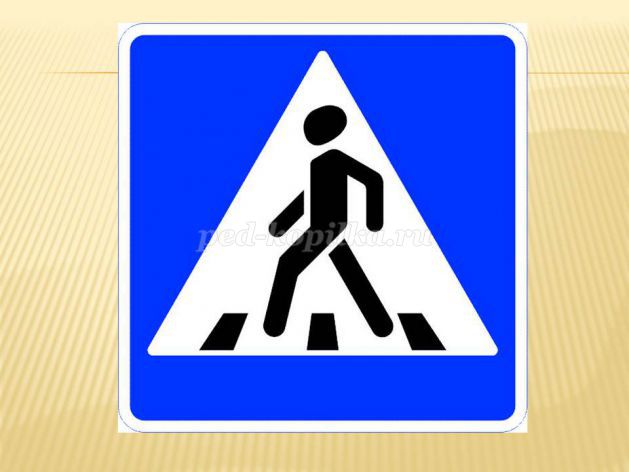 Шли из сада мы домой, Видим знак на мостовой:Круг, внутри велосипед. Ничего другого нет.(«Велосипедная дорожка»)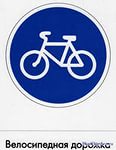 Я хочу спросить про знак,Нарисован он вот так:В треугольнике ребятаСо всех ног бегут куда – то.(«Осторожно, дети»)Воспитатель. Ой, какие вы молодцы!Физминутка «Мы – шоферы»Дети показывают движения согласно тексту.Едем, едем на машине, Движением «рулем»Нажимаем на педаль. Ногу согнуть в колене, вытянуть.Газ включаем, выключаем, «Рычаг» повернуть к себе, от себя.Смотрим пристально мы вдаль. Ладонь ко лбу.Дворники считают капли:Вправо, влево – чистота! «Дворники».Волосы ерошит ветер, Пальцами взъерошить волосы.Мы шоферы хоть куда! Большой палец правой руки вверх. 4.По окончании дети рассаживаются на стульчики.Воспитатель. Ребята, а вы знакомы со светофором?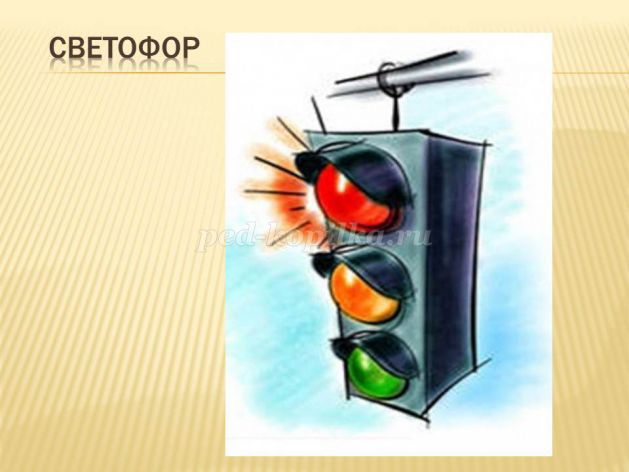 Дети. Да. 4-й ребенокНачинаем разговорМы про главный светофор.На дороге он стоит, За движением следит.Если красный свет горит,Светофор нам говорит:«Стой на месте, не иди,За движением следи!»5-й ребенок.Ярко-желтый свет горит.«Приготовься», - говорит. Светофор предупреждает, Что он свет переключает.Он зеленый свет включил,Путь вперед нам разрешил.Все машины дружно ждут,Дети с мамами идут.Выходят трое детей, у каждого в руках табличка того цвета, про который он рассказывает.1-й ребенок.Самый строгий – красный свет.Если он горит, Стоп! Дороги дальше нет,Путь для всех закрыт.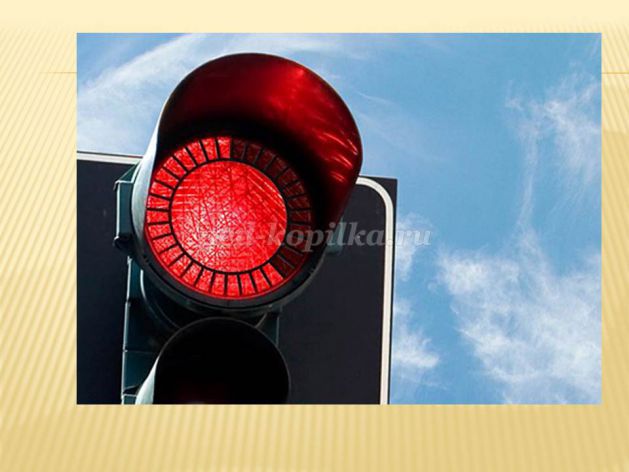 2-й ребенок.Чтоб спокойно перешел ты,Слушай наш совет:Жди! Увидишь скоро желтыйВ середине свет.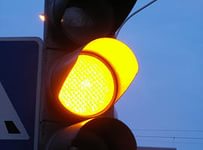 5.3-й ребенок.А за ним зеленый светВспыхнет впереди, Скажет он: «Препятствий нет.Смело в путь иди!»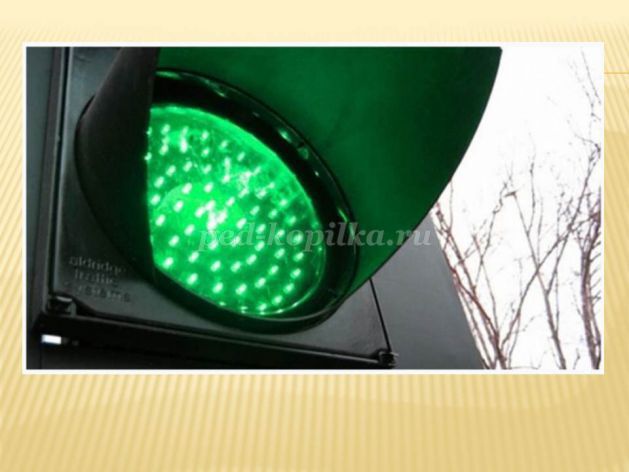 Слушание песни «Правила движения»  (муз. Е.В.Рябых)Подвижная игра «Светофор»«Зеленый свет» - дети маршируют на месте.«Желтый свет» - перестают маршировать.«Красный свет» - движений нет, дети приседают.Воспитатель. Послушайте, пожалуйста, стихи о правилах дорожного движения.1-й ребенок.Мчат машины по дорогам – Перейти опасно.На дороге ищи «зебру»:Переход здесь – ясно!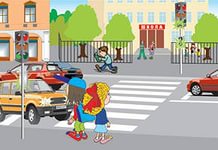 2-й ребенок.Твой веселый, звонкий мячМожет быстро мчаться вскачь.Не играйте у дороги,Берегите мяч и ноги.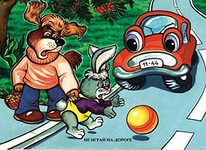 Воспитатель. Правила дорожного движения очень важны. Знать их должен каждый человек, никто не должен нарушать их. Вы тоже не нарушайте правила дорожного движения, тогда не будет несчастных случаев на дороге и вы вырастите здоровыми, умными и счастливыми.В конце звучит песня «Когда мои друзья со мной» (сл. М.Танича, муз. В.Шаинского).6.